.Step/Rock Forward, Recover, R Coaster Step, Step 1/2 turn pivot, 1/2 Turning ShuffleStep Back, Kick, L Coaster Step, 1/4 R MontereyCross, Back, Side Chassé, Cross, Back, Side ChasséSailor Step with 1/4 Turn R, L Shuffle Forward, Side, Touch, L Coaster StepE-mail: matt.vasquez@rocketmail.comHeavenly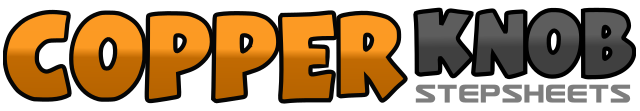 .......Count:32Wall:2Level:Beginner.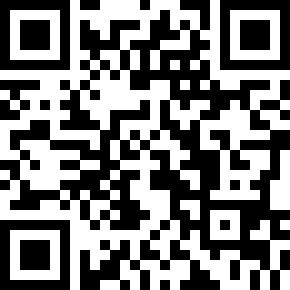 Choreographer:M. Vasquez (UK) - April 2022M. Vasquez (UK) - April 2022M. Vasquez (UK) - April 2022M. Vasquez (UK) - April 2022M. Vasquez (UK) - April 2022.Music:(You Lift Me) Up to Heaven - Reba McEntire(You Lift Me) Up to Heaven - Reba McEntire(You Lift Me) Up to Heaven - Reba McEntire(You Lift Me) Up to Heaven - Reba McEntire(You Lift Me) Up to Heaven - Reba McEntire........1-2Step and rock forward on R foot, recover weight back onto L3&4Step back on R foot, step L foot next to R, step forward on R foot5-6Step forward on L foot, pivot 1/2 turn R as you transfer weight to R foot7&8Step forward on L foot as you turn ¼ right, step R foot next to L, turn ¼ right, step back on L9-10Step back on R foot, kick L foot forward11&12Step back on L foot, step R next to L, step forward on L13-14Point R foot to R side, turn 1/4 R stepping R foot next to L, (transfer weight to R)15-16Point L foot to L side, step L foor next to R (transfer weight to L foot)17-18Cross R foot over L, step back on L foot19&20Step R foot to R side, step L foot next to R, step R foot to R side21-22Cross L foot over R, step back on R foot23&24Step L foot to L side, step R foot next to L, step L foot to L side25&26Step R foot behind L, step L to L side, turn 1/4 right stepping forward on R foot27&28Step forward on L foot, step R foot next to L, step forward on L foot29-30Step R foot to R side, touch L foot next to R31&32Step back on L foot, step R foot next to L, step forward on L foot